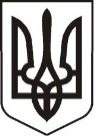 У К Р А Ї Н АЛ У Г А Н С Ь К А    О Б Л А С Т ЬП О П А С Н Я Н С Ь К А    М І С Ь К А    Р А Д А Ш О С Т О Г О   С К Л И К А Н Н ЯРОЗПОРЯДЖЕННЯміського  голови     «02» серпня 2019 р.	                    м. Попасна                             № 02-02/ 165                  Про нагородження відзнакою«За заслуги перед громадою»Сафонова Б.Д.     За  вагомий особистий внесок у розвиток міста Попасна, багаторічну плідну працю на благо громади, високий професіоналізм, активну життєву позицію і громадську діяльність та з нагоди відзначення 80-річного ювілею:1. Нагородити Сафонова Бориса Дмитровича відзнакою «За заслуги перед громадою».2. Контроль за виконанням даного розпорядження покласти на заступника міського голови Гапотченко І.В.                     Міський голова                                                              Ю.І. Онищенко                                          Лошатецький, 2 05 65Додаток  до розпорядження міського голови від 02.08.2019 № 02-02/165                                           СПИСОК      на вручення відзнаки «ЗА ЗАСЛУГИ ПЕРЕД ГРОМАДОЮ»1. Сафонов Борис Дмитрович - № 169.    Заступник міського голови                                                    І.В. Гапотченко